Phone   Fax 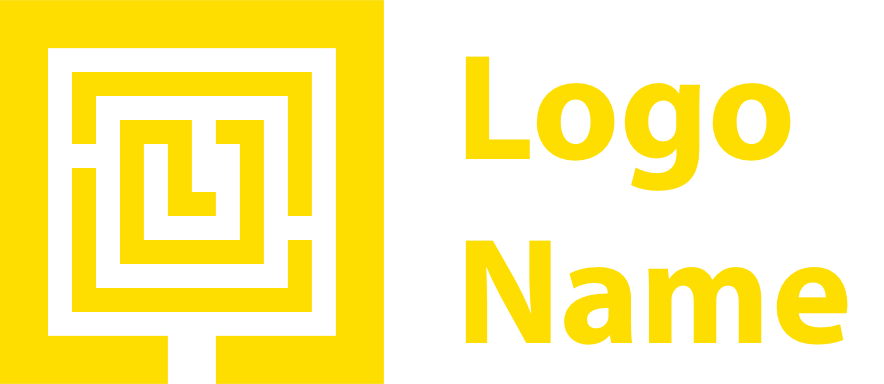 